תוכן עניינים קהילת מוטה גור יקרה,"אין ילדים שאין בהם כישרון, אלא שהכישרון כמה וכמה דרכים ופתחים לו: יד, אוזן, עין.             יש ילדים שהתפתחותם לא הגיע לידי הבשלה – כלום אין בשבילם מקום? צריך לצור את צורתם השונה ואושרם השונה ולא לתבוע לבית דין את הטבע או את בורא עולם". (יאנוש קורצ'אק)תש"ף באה עלינו לטובה וברצוני לאחל לכל קהילת בית הספר, שנה משמעותית מלאה בחוויות של הצלחה, ראיית האדם באשר הוא אדם, מתוך הבנה כי רק יחד נעשה ונצליח. אנו מברכים ושמחים לקבל את תלמידי שכבה ז' וכל התלמידים החדשים המצטרפים לקהילתנו.אנו כאן בשבילכם ואיתכם במסע שלכם. אנו פוסעים במסע המשותף שלנו על בסיס שלושה ערכים המהווים עוגנים בבית ספר , אחריות , מנהיגות וערבות הדדית . אנו מאמינים כי ערכים אלה יוצרים אקלים המאפשר לכל אחד ואחת להרגיש בטוח ושייך. על מנת לשמר מציאות זו, לבית הספר יש תקנון ובו נהלים המחייבים את כלל חברי הקהילה – תלמידים, הורים וצוות. נהלים אלה שומרים עלינו ולכן אנו שומרים עליהם. הם המסגרת והגבולות שהצבנו לעצמנו בכדי לאפשר התנהלות חברתית ולימודית מיטבית. הנהלים הם בבחינת ה"חומר", שלתוכו יוצקים את "הרוח" – הוא חזון בית הספר.בשנת לימודים זו נייצר מציאות בה התלמידים אקטיביים ושותפים לנעשה בבית ספר בדרך של "ניהול עצמי" לתלמיד מרחב אוטונומי עם גבולות ברורים בו הוא מתנהל תוך יישום הערכים המובילים. נמשיך לפעול למען מימוש חזונו של ביה"ס, תוך התמקדות ביעדים הבאים:פיתוח תחום פדגוגי תכנון ויישום תהליכי הוראה - למידה מגוונים וחדשניים המפתחים ומטמיעים תפקודי לומדקידום תהליכי הוראה – למידה למיצוי יכולת התלמיד, תוך מתן מענה לצרכים השונים של מגוון האוכלוסייה הלומדת.קידום למידה מעמיקה המכשירה את התלמיד להתמודדות עם אתגרי המאה ה-21.  הבניית תהליכי למידה-הוראה-הערכה המבוססים על ערך ללומד ולחברה, מעורבות ורלוונטיות. טיפוח חינוך לחשיבה, פיתוח אסטרטגיות למידה והרחבת ידע עולם בתחומי הדעת השונים ובשכבות השונות. דגש על שיח פדגוגי מיטבי.שימוש מושכל ומיטבי במערכת התקשוב לשם השבחת תהליכי הלמידה- הוראה- הערכה. יישום פרוייקט השאלת ספרים דיגיטליים בשכבות ז' ו י' קידום התלמידים לשליטה בבסיס הידע הנדרש בתכניות הלימודים לשם שיפור הישגיהם הצבת יעדים לתהליכי משוב ובקרה של התלמידים.פיתוח והכשרה מקצועית ובין מקצועית תוך מודעות לתהליכים פסיכופדגוגיים.התמקצעות בחטיבת ביניים בזיקה להוראה ממוקדת פרט, ללמידה משמעותית.התמקצעות בחטיבה העליונה בהתאם ל"תכנית הלאומית ללמידה משמעותית".יישום דרכי הערכה מגוונות המכוונות להערכת כלל תפקודי הלומדמתן דגש על הערכה חלופית שתאפשר ביטוי רחב ומקיף לתהליכי למידה, ותחשוף ריבוי כישורים המצויים בתלמיד. עידוד רכישת ידע ומיומנויות רחבים בתחומי המדע והטכנולוגיה כבסיס להכשרה מקצועית טכנולוגיתחינוך לתרבות מורשת וערכיםשילוב בפעילות הבית ספרית ערכים חברתיים, יהודיים, דמוקרטיים והומניסטיים וערכי מורשת ייחודייםחינוך לתרבות, מורשת וערכים במעגלים השונים: יהדות, ציונות ודמוקרטיה, דרך הגברת המודעות הקשרים אקטואליים, היכרות עם החברה הישראלית הרב תרבותית, הרחבת ידע העולם וחינוך לשותפות חברתית ומעורבות אזרחית פעילה ותורמת.התוודעות לתרבות מורשת ישראל, חידוד והעמקת הציונות, חינוך לאהבת הארץ והמדינה מתוך קידום לימוד הערכים הרוחניים, החברתיים, האחריות והמחויבות למדינה ולחברה.הפעלת תכנית "כישורי חיים" ללמידה רגשית וחברתית המשלבת בכל תחומי העשייה הבית ספרית להעצמה אישית ולקידום אקלים חינוכי מיטביפיתוח וביסוס מעורבות חברתית פעילה בתוך ביה"ס ומחוצה לופיתוח כישורים אישיים של התמודדות, קבלת החלטות ומסוגלות עצמית.  כמו כן כישורים חברתיים בין - אישיים הקשורים לכבוד, אחריות ושותפות.חיזוק הממשק בין תחומי הדעת השונים, וכן העשרה והעמקה בממשקים שבין תכנים פדגוגיים לבין פעילויות ערכיות חברתיותפיתוח תחושת שייכות ליצירת אזרחות פעילה ומעורבתהכנה לשירות צבאי משמעותי וערכייחד אתכם במסעכם החינוכי 					       דודו שרבי   						    מנהל בית הספרדבר יו"ר הנהגת הורים ביה"ס עירוני ג' על שם " מוטה גור "תלמידים יקרים,התחלנו את שנת תש"ף בסערה. בדיעבד ניתן לומר כי כוונת כולם טובה היא. שמח אני לראות כי בית הספר שם את טובת התלמידים בראש. לקחנו לנו שבועיים ללמוד לנגן שוב בהרמוניה כפי שנהגנו בעבר.עם שוך הסערה מצאנו את הספינה שלנו, היא בית הספר, עומדת איתנה וחרטומה מופנה קדימה, אל האופק, אל המטרה. הדבר מלמד אותנו כי למרות המחלוקות ולמרות הסערות, בסופו של יום אנו נעים לעבר אותה מטרה, הצלחת התלמידים. חשוב שכולם יראו את הדברים ויבינו כי המטרה של כולם הינה זהה, טובת התלמידים, ולא מניעים אישיים של דמות זו או אחרת. לעיתים היו גורמים מחוץ לבית הספר אשר ניסו ליצור מצג שווא בנושא.תלמידי שכבות ז', י', ברצוני לברך אתכם בהצלחה בלמידה הדיגיטלית. הנכם מהווים תכנית ניסויית בית ספרית, ויש לכם משקל רב בתהליך. בעזרתכם נוכל לדעת כיצד לנהוג בשנה הבאה. תלמידי שכבה ח', לכם אני רוצה לאחל כי תיהנו משנה זו. לפני שנה עוד למדתם להכיר את בית הספר, ובשנה הבאה תשקיעו הכל כדי להתקבל למסלולי הלימוד אשר תבחרו. השנה, תהנו. תלמידי שכבה ט', לימדו היטב. מאחל לכן כי בתום השנה תוכלו לבחור באיזה מסלול שתרצו. מקווה שתהיה לכם ההנאה שבבחירה. תלמידי שכבת יא', הנכם נכנסים לשנת הלימודים הקשה ביותר, זכרו כי בסופו של יום, זו רק שנה אחת. אחרי כן יהיה קל יותר. תלמידי שכבת יב', בהצלחה בשנתכם האחרונה. יודע אני כי הינכם מתכננים חגיגות לרוב, אלו יהיו זיכרונות נפלאים, שלבו אותם במצוינות לימודית.אחרונים חביבים, צוות בית הספר. בהצלחה לכם בתוך כל העשייה הענפה הזו. חשוב שתדעו כי עבורנו אתן עושות חיל. אנו מלאי הערכה על פועלכן בבית הספר. יש לנו אמון מלא, גם אם יש מחלוקות.שנה טובה לכולם,     אורי ביגמן יו"ר הנהגת ההוריםדבר יו"ר מועצת התלמידים של ביה"סתלמידים יקרים,שנת הלימודים תש"ף החלה ואיתה אתגרים חדשים. עבור חלק מאתנו זו תהיה השנה האחרונה במערכת החינוך ועבור חלק זו תהיה שנת מעבר מיסודי לחטיבה או מהחטיבה לתיכון. שנה שבה נגדל ונתפתח כבני אדם, שנה שבה נביע את דעתנו בנושאים החשובים לנו, שנה שבה נתרום לקהילה וננסה לשפר את המקום בו אנו מבלים חלק גדול מזמננו, שנה שבה נשתנה, שנה שבה נחכים ונלמד, שנה שבה נסתקרן ונבין יותר טוב את חומר הלימוד, שנה מלאה בחברים ושנצליח בכל מה שנרצה.אני מאחל לתלמידי בית הספר לשנות את הדברים שהם רוצים לשנות, בין עם בבית הספר או בעצמם. אני בטוח שזו תהיה שנה מאתגרת עבור כולנו אבל חשוב לזכור שאין לנו הרבה זמן בבית הספר וצריך להפיק ממה שיש את המיטב.במידה ואתם אנשים שאוהבים להשפיע, לשנות ובעלי מוטיבציה לעשות את זה, אני ממליץ לכם לנסות לרוץ למועצות התלמידים השונות ולהשפיע על הדברים החשובים לכם.בברכת שנה טובה,יוסי תוסיה כהן יו"ר מועצת התלמידיםמחנכי הכיתות – חטיבת בינייםמחנכי הכיתות – חטיבה עליונהרכזי מקצועצוות מנהלהמזכירת מנהל					-		אילנית בן נוןמנהלת חשבונות					-		מלכה גלין  מנהלת חשבונות					-		קרנית בן סניורכוח אדם מנב"ס					-		טובה אשבל / שירלי פרץחט"ב, מועדון בית ספרי				-               יפעת וייצמןרכזת התאמות ובגרויות				-		דורית ניסןחטיבה עליונה					-		אושרה קולטטש פדגוגיה						-		שרית גונןמערכת						-		מורן מינאי זארסספרנית  						-		מיכל תרגמןאבות  בית						-		דניאל יעקובי						                	איתי כהןלבורנטיות 						-		ילנה מאיור												        צפית פלומבו  									שירן נמר    מסגרת לוח זמנים שנה"ל תש"ףהשנה נחלקת לשתי מחציות כאשר בכל מחצית שני רבעונים. בסוף רבעון ראשון ושלישי יתקיימו ימי הורים ובסוף מחצית יינתנו תעודות.בסוף הרבעון השלישי יחולקו תעודות לשכבת יב'.ימי ההורים יערכו במשך יומיים: ביום הראשון ההורים והתלמיד/ה יפגשו עם מחנך/ת הכיתה, ביום השני יוכלו ההורים והתלמיד/ה להיפגש עם המורים המקצועיים.חופשות במערכת החינוך לשנת הלימודים תש"ף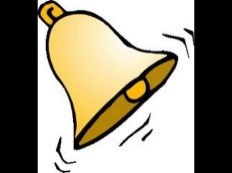 לוח שיעורים והפסקותאורח החיים בבית הספרנהלי משמעת והתנהגות בבית הספר ביה"ס "מוטה גור" רואה חשיבות רבה בטיפוח האקלים הלימודי והחברתי. אנו מאמינים כי טיפוח אקלים חיובי מונע אלימות ומעודד אוירה לימודית מיטבית. זכותם של תלמידי, מורי וצוות בית הספר ללמוד וללמד בסביבה מוגנת, בטוחה ובריאה. שמירה על אוירה נעימה דורשת מכל אחד מהתלמידים לפעול עפ"י נורמות ההתנהגות של בית הספר.התנהגויות אסורות, הפוגעות בשלום קהילת ביה"ס אשר הינן בבחינת קווים אדומים: אלימות מכל סוג שהוא, בכלל זה: איומים, סחיטה, התעללות והטרדה מינית, פגיעה פיזית בזולת ופגיעה ברכוש.חל איסור מוחלט על עישון ושתיית אלכוהול בביה"ס, בכניסה לביה"ס ובסביבתו כולל מתחם בית הכנסת וכן איסור זה חל במהלך פעילות בית ספרית המתקיימת בבית הספר או מחוצה לו. כמו-כן חל איסור מוחלט על הבאת משקאות אלכוהוליים לבית הספר או לפעילות חוץ בית ספרית.עזיבת שטח בית הספר ללא רשות. חל איסור מוחלט על פגיעה באמצעות האינטרנט – התחזות, הפצת תכנים פרטיים, איומים וכדומה.חל איסור מוחלט על צילום לרבות ממכשיר נייד ללא ידיעתו וללא אישורו של המצולם, וכן שימוש לרעה בתצלומים של תלמידים וצוות חינוכי שנעשו במסגרת פעילות לימודית וחברתית בית ספרית. כמו כן חל איסור על איום בהפצה, חשיפה, עיוות ולעג.במקרים בהם יחצה התלמיד/ה אחד מקווים אדומים אלה יגיב הצוות החינוכי 
בהתאם להוראות חוזר מנכ"ל ובהתאם להנחיות הבאות:נוהל טיפול בבעיות משמעת חריגותתלמיד שאינו מסגל את נורמות ההתנהגות התקינות הנהוגות בביה"ס ומפריע למהלך התקין של יום הלימודים, לעצמו ו/או לחבריו, יטופל בהתאם להוראות הרשומות בחוזר מנכ"ל. ביה"ס ימנע ככל האפשר מהרחקתו של תלמיד, אך במקרים חריגים זכותהשל הנהלת ביה"ס להשעות תלמיד מביה"ס.הפרת משמעת הערות חוזרות ונשנות של מורה במהלך השיעור, מפריעות למהלך תקין של השיעור, ופוגעות הן בתלמידים והן במורה, לכן חובתו של כל תלמיד לשמור על השקט, הסדר והכבוד בזמן הלמידה.תלמיד הנמצא מפריע יוזהר ע"י המורה פעם אחת. בפעם השנייה תירשם הפרעה.במקרה של הפרעה חריגה יטופל מידית.שיקול דעתו של המורה להוציא לתלמיד מכתב בגין הפרעה, או לדווח למערכת ה- WEBTOP.חל איסור מוחלט על שימוש במכשירים ניידים לשימושיהם השונים בזמן השיעור.עם הכניסה לכיתה יש להניח את הטלפונים כבויים בארון המדפים המיועד לכך בקדמת הכיתה.תלמיד אשר הטלפון שלו צלצל במהלך השיעור יידרש למסור המכשיר לידי המורה. המכשיר יימסר חזרה לאחר טיפול משמעתי.במקרה חירום, תלמיד שחייב להיות עם טלפון פתוח, וקיבל אישור על כך מהמורה המקצועי, ישאיר את המכשיר במזכירות ביה"ס, והמזכירות תיידע אותו בעת קבלת השיחה.אין להשמיע מוסיקה מהטלפון הנייד או מכל מכשיר אחר במסדרונות בית הספר.חל איסור מוחלט על צילום לרבות ממכשיר נייד ללא ידיעתו וללא הסכמתו של המצולם וכן שימוש לרעה בתצלומים של תלמידים וצוות חינוכי שנעשו במסגרת פעילות בית ספרית לימודית וחברתית, כמו כן חל איסור על איום בהפצה, חשיפה, עיוות ולעג.אין לאכול בזמן שיעור.אין ללעוס מסטיק בזמן שיעור.הפרעות חוזרות ונשנות במהלך השיעורים ו/או בזמן פעילויות חברתיות, עלולות למנוע השתתפות התלמיד באירועים חברתיים, לרבות מסע שנתי. התניית השתתפות של תלמיד במסע: הוועדה הפדגוגית הבית ספרית בהרכב מנהל, רכז השכבה, המחנך והיועץ החינוכי יכולים להודיע להורי התלמיד, כי בשל קשיי התנהגות או קשיי התנהלות (בריאות) עליהם לצרף (על חשבונם) מלווה בוגר לתלמיד כתנאי להשתתפותו בטיול. חל איסור מוחלט מטעמי בטיחות לשחק בכדור במבנה בית הספר. משחקי כדור מורשים במגרשי הספורט ובחצר בית הספר. ניתן לציין ולבטא באופן מכובד אירועי שמחה כמו ימי הולדת, קבלת רשיון נהיגה וכו'. חל איסור מוחלט על שימוש בהטלת דברי מזון, זוהי השחתה ופגיעה בנקיון שטח ביה"ס שתטופל משמעתית.חל איסור מוחלט להכניס בע"ח לשטח ביה"ס בכל ימות השנה, לרבות אירועים מיוחדים המתקיימים בביה"ס.אנו מזמינים את תלמידי שכבה יב' לבטא חותם חיובי בביה"ס, תוך דיאלוג עם ההנהלה. חל איסור מוחלט על כניסה לביה"ס שלא בשעות הלימודים ו / או שיבוש סדר יום לימודי או סדר יום חברתי, פגיעה ברכוש ביה"ס, ונדליזם, הכנסת בע"ח למתחם ביה"ס וכל הפרת סדר יום הלימודים.כללי שימוש באופניים חשמלייםנוהלי פניה לצוות ההוראה ולצוות המנהליתקשורת חיובית ונעימה היא תנאי הכרחי להידברות וליצירת אקלים חיובי.אנו מאמינים כי דרך זו, מאפשרת ניצול יעיל של הזמן ללימוד וליצירת מרקם חברתי.בכל פניה לאדם בביה"ס אנא הקפידו על כללי נימוס וכבוד. תלמיד המעוניין לפנות אל מורה, יפנה אליו באופן אישי בתום השיעור בלבד.במידה והתלמיד לא יכול לפנות אל המורה המקצועי, ניתן להעביר את בקשתו בכתב למזכירות ביה"ס. המזכירות תדאג להעביר את בקשת התלמיד אל המורה המקצועי בהקדם. כמו כן, ניתן לפנות למחנך הכיתה ולבקש סיוע.במידה ונתגלתה מחלוקת בין תלמידים בביה"ס, ינסו התלמידים להידבר זה עם זה באופן אישי ומכובד על מנת ליישב את הסכסוך. להזכירכם: אין לקלל או להכות חבר! גם לא באופן ידידותי.תלמיד החש שלא הצליח להידבר עם חברו, יוכל לפנות לעזרה – למחנך, למורה תורן, ליועצת, למדריך החברתי. במידה והמענה אינו מספק, כי אז יש לפנות לרכז השכבה, ועל פי הצורך למנהל/ת החטיבה.ערוץ תקשורת רשמי בין הורים ותלמידים אל הצוות הינו מערכת ה –Webtop.מידע שוטף על פעילות בית הספר ניתן למצוא באתר ביה"ס www.motagoor.schooly.co.ilנוהל כניסה לחדר המוריםחדר המורים מיועד לצוות החינוכי בלבד. 1. תלמיד הזקוק לצילום/ מחשב  – יוכל להשתמש במכונת הצילום ובמחשבים שבספרייה.2. שיחות עם מורים יתקיימו בתיאום עם המורה הרלוונטי.3. חל איסור על התלמידים להשתמש במתקנים הקיימים בחדר מורים.4. חל איסור על התלמידים להניח או לקחת כל דבר מתאי המורים, במידת הצורך יש למסור דרך מזכירות     החטיבות.5. במקרה ומתעורר צורך דחוף יש לפנות למורים התורנים בהפסקות.ניקיון ושמירה על רכוש בית הספר צוות ביה"ס מאמין כי סביבה לימודית נקייה ונאותה מאפשרת למידה עניינית ורואה בכל תלמיד אחראי לשמירה על נקיון הכיתה, שמירת הציוד והרמת כסאות בסוף יום הלימודים.תלבושת ביה"ס		בבית הספר נהוגה תלבושת אחידה.תלבושת אחידה כוללת:חולצת טי שרט בצבע אחיד ועליה סמל בית ספר.סווטשרט בצבע אחיד.אין להגיע עם כפכפי גומי מכל סוג לבית הספר.תלבושת חינוך גופני: חולצה כחולה כהה עם סמל בית ספר.באירועים ובטקסים ממלכתיים יש להגיע עם חולצה לבנה עם סמל בית ספר.יש להגיע לביה"ס בלבוש מכבד ומסודר. אין להגיע עם חולצות גזורות/קרועות/בטן ומכנסיים קצרים באורך יד מאוגרפת.בימי שישי ניתן להופיע בלבוש חופשי, תוך הקפדה על לבוש מכבד ומסודר. אין להגיע עם גופיות, חולצות בטן, חולצות גזורות / קרועות ומכנסיים קצרים באורך יד מאוגרפת.אין כניסה ללימודים סדירים ללא תלבושת. תלמיד שיגיע לבית הספר ללא תלבושת, לא יוכל ללמוד לימודים סדירים, עליו לדאוג לתלבושת. במידה ולא השיג, כי אז לא יורשה להיכנס לשיעורים/ למבחנים/ לפעילות לימודית-חינוכית.תלמיד חטיבת הביניים שיגיע לבית הספר ללא תלבושת, ישלח להירשם במזכירות חט"ב ויצורף לפעילות למען קהילת בית הספר עד תום השיעור הרביעי, ולאחריו ישוחרר לביתו.תלמיד החטיבה העליונה שיגיע לבית הספר ללא תלבושת, ישלח להירשם במזכירות חט"ע וישוחרר מבית הספר.על התלמיד שנעדר מהשיעורים בשל הגעה לבית הספר ללא תלבושת, חלה חובת האחריות להשלמת החומר הלימודי, היעדרותו נכללת בהיעדרויות שאינן מוצדקות.תלמיד לא יוכל להיבחן בבחינת מתכונת ו/או בחינת בגרות ללא תלבושת בית הספר, גם בתום הלימודים הסדירים.בכל פעילות בית ספרית, לרבות סיורים לימודיים,  תגבורים, קורסים ומתכונות –יש להגיע בתלבושת בית הספר.תלמידים רשאים להכין חולצות לאירועי ביה"ס, כגון: טיולים שנתיים, גדנ"ע וכדומה, כל זאת באישור הנהלת השכבה. על מנת להשתמש בחולצות אלה כתלבושת ביה"ס, חייב להיות לוגו ביה"ס. תלמידים המכינים חולצות לאירועי ביה"ס חייבים לקבל אישור על הכיתוב והציור מהנהלת ביה"ס אחרת לא יורשו ללבוש חולצות אלו באירועים השונים.תלמיד לא יורשה להיכנס לשיעורי חינוך גופני עם פירסינג באף.התנהלות יום הלימודיםיום הלימודים מתחיל בשעה 08:15. יש להגיע לבית הספר מספר דקות לפני הצלצול.עם הישמע הצלצול לתחילת השיעור יש להיכנס לכיתה ולהיערך לתחילת השיעור.עם הכניסה לכיתה יש להניח את הפלאפונים כבויים על המדפון שבכיתה.אין להמתין למורה מחוץ לכיתה.על התלמיד להיות נוכח בשיעורים על פי מערכת השעות הכיתתית. שיעור יתחיל כאשר הכיתה נקייה. על התורנים לדאוג לנקיון הכיתה טרם תחילת השיעור.בסוף יום הלימודים התלמידים ירימו כיסאות בכיתה בה למדו.תחילת שיעורתפקידו של הצלצול להורות על תחילתו וסיומו של השיעור. זמן ההפסקה נועד לאכילה, שתייה, שירותים, מפגש חברים. עם השמע הצלצול על התלמיד להיכנס לכיתת הלימוד, לשבת במקום ולהוציא את הציוד הלימודי.איחורים לכיתה			איחור הינו כניסת תלמיד אחרי המורה לכיתה. (מלבד מקרים חריגים–באישור בכתב מאיש צוות).תלמיד חטיבת הביניים שיאחר לשיעור ללא אישור מוצדק, יישב במקומו רק לאחר רישום על ידי המורה. האיחורים לשיעורים יכנסו לשיקלול בהערכת המורה. תלמיד שיאחר 3 פעמים לשיעור דינו כמפריע (ראה טיפול בבעיות משמעת)תלמיד החטיבה העליונה לא תתאפשר כניסה לכיתה באיחור.ביקור סדיר בבית הספר נוכחות בשיעוריםאנו בבית הספר מייחסים חשיבות רבה לנושא ההתמדה כדרך חיים ורואים בה תנאי בסיסי להצלחתו של התלמיד בלימודים. ההתמדה כוללת נוכחות עקבית של התלמיד בשיעורים.ריבוי היעדרויות מחייב פנייה לקצין ביקור סדיר מטעם הרשות המקומית והודעה לפיקוח.היעדרות הינה אי הגעה סדירה לביה"ס או אי כניסה לשיעורי לימוד.הנוכחות הבית ספרית כמרכיב בהערכת ההישגים כלליעל פי חוזר מנכ"ל מורי בתי הספר מחויבים לשקלל את מרכיב ההיעדרות הבלתי מוצדקת של התלמיד בחישוב ציונו במקצוע.
הרציונל להנחיהנוכחות סדירה בביה"ס קשורה בדרכי הלמידה של התלמיד וככזו עליה לבוא לידי ביטוי בציון ההישגים.משמעותציונו של התלמיד במקצוע (ציון מחצית וציון הגשה) יורכב משני מדדים:הישגים אקדמיים: שקלול הישגי התלמיד במבחנים, בחנים, שעורי בית, עבודות ושאר מטלות וכן תפקודו הלימודי והתנהלותי - משמעתי.נוכחות סדירה בשיעורים: מס' היעדרויות הבלתי מוצדקות* של התלמיד במהלך המחצית ושקלולן עפ"י המפתח שיובא בהמשך (עקרון המנות). 
כעקרון היעדרויות בלתי מוצדקות גורמות להפחתה בציון במקצוע. הציון הגבוה ביותר בנוכחות הוא אפס (מצב של 0 היעדרויות). אופן חישוב ציון בנוכחות במקצוע עפ"י חוזר מנכ"ל
    אופן חישוב ציון סופי במקצועלצורך מתן ציון סופי לתלמיד במקצוע, יש לחבר את שני הציונים: ציון אקדמי וציון בנוכחות.תלמיד שלא נעדר כלל או נעדר מיחידת למידה שבועית אחת, ציונו הסופי זהה לציון האקדמי שניתן לו.היעדרויות נוספות תגרומנה להפחתה מהציון האקדמי בהתאם לאופן החישוב שהוגדר לעיל. דוגמאות:      בהיסטוריה לומדים 4 שעות שבועיות. תלמיד צבר במשך תקופת המחצית 6 היעדרויות בלתי מוצדקות ועוד 4 היעדרויות מוצדקות. כמו כן הציון האקדמי שלו הוא 78.                להלן אופן חישוב הציון שלו בהיסטוריה:                –    הציון האקדמי = 78                –    ציון הנוכחות = 0 (התלמיד נעדר ללא הצדקה מ"יחידת למידה שבועית" וחצי כלומר עד 15% היעדרות )                –    הציון הסופי = 78.ב.   בתנ"ך לומדים 3 שעות שבועיות. תלמיד צבר 10 היעדרויות בלתי מוצדקות. הציון האקדמי שלו הוא 60.להלן אופן חישוב הציון שלו בתנ"ך:–     הציון האקדמי = 60–     ציון הנוכחות = 7-  (התלמיד נעדר מ-3+ "יחידות למידה שבועיות", כלומר בין       21%-25% היעדרות).–     הציון הסופי = 53.          ג.   בגיאוגרפיה לומדים שעתיים שבועיות. תלמיד צבר 10 היעדרויות בלתי מוצדקות. הציון האקדמי שלו הוא 98.                להלן אופן חישוב הציון שלו בגיאוגרפיה:                –    הציון האקדמי = 98                –    ציון הנוכחות = התלמיד נעדר מ-5 "יחידות למידה שבועיות", כלומר מעל 30% היעדרות ולכן לא יהיה לו ציון בגיאוגרפיה ותופיע הערה ציונך חסום עקב היעדרויות רבות .היעדרויות מוצדקות על פי חוזר מנכ"ל שאינן נלקחות בחשבון בעת חישוב ציון התלמיד במקצוע:   א.   היעדרות בשל אבל על קרוב מדרגה ראשונה – שבוע ימים.           ב.   היעדרות בשל שמחה של קרוב מדרגה ראשונה – יום אחד.          ג.   היעדרות בשל זימון ללשכת גיוס או למבדקים לצבא (בתנאי שהוצג אישור התייצבות בפועל ולא מכתב הזימון)          ד.   היעדרות בשל שירות לקהילה, פעילות חברתית בבית הספר ומטעמו, פעילות בתנועת נוער, כד' – בכמות ובתחומים המאושרים מראש על ידי בית ספר          ה.   היעדרות בשל שני מבחני תיאוריה ושני מבחנים מעשיים בנהיגה (יתר המבחנים לא                  יוכרו כהיעדרות מאושרת)          ו.    היעדרות בשל אשפוז/בדיקה בבית חולים (בתנאי שיוצגו האישורים המתאימים)          ז.   היעדרות מפאת מחלה (בתנאי שיוצג אישור רופא)          ח.   היעדרות בשל קיומה של בעיה רפואית כרונית/חוזרת (עם הצגת אישור רפואי חד-פעמי המעיד על היות המחלה כרונית).לתשומת לבכם- היעדרות ממבחן או מפעילות חברתית המתקיימת בשעת שיעור דינה כהיעדרות לא מוצדקת מהשיעור.באחריות התלמיד להציג את האישורים בפני המורה המקצועי עד 10 ימים מיום חזרתו לביה"ס וכן לוודא הצדקה במערכת הסמארט סקול לאחר ארבעה ימים.באחריות התלמיד לשמור את האישורים אצלו עד תום שנת הלימודים.בקשות לאישור היעדרויות חריגות שאינן ברשימה תוגשנה בכתב על ידי התלמידים ותובאנה לדיון בוועדה בית ספרית מיוחדת שמנהל החטיבה יעמוד בראשה.נוהל שחרור תלמידים בחטיבת הביניים הורים המבקשים לשחרר את בנם/בתם בשעות הלימודים יציידו את התלמיד במכתב בקשה. לא יתקבל רק אישור טלפוני.תלמיד המבקש להשתחרר משיעור יציג את בקשת ההורים בפני מזכירות ביה"ס, ויצטייד באישור מהמזכירות למורה המלמד בכיתה.כל יציאה מביה"ס לפני השעה 12:00 מחייבת ליווי הורה.אישור למאבטח יינתן במזכירות החטיבות.המאבטח ישחרר תלמיד רק עם הצגת האישור מהמזכירות.באחריות תלמיד אשר השתחרר להשלים את החומר הנלמד במהלך ההיעדרות.נהלים פדגוגייםנהלים למקצועות לימוד: * שיעורי חינוך גופני הופעה יש להגיע לשיעור חנ"ג בנעלי ספורט עם גרביים.לשיעורי חנ"ג יש להגיע עם חולצה כחולה כהה עם סמל בית ספר.יש להגיע עם מכנסי התעמלות בלבד. תלמיד אשר יגיע לשיעור במכנסי גי'נס, יירשם כנעדר מהשיעור ויידרש להשלימו בשעת קצה, בתיאום עם המורה.יש להופיע בשיער אסוף.מסיבות בטיחותיות אין ללעוס מסטיק.עפ"י חוזר מנכ"ל חל איסור על התלמידים להופיע בשיעורי חנ"ג עם תכשיטים (כולל נזם באף) מטעמי בטיחות .הוראות כלליות התלמידים לא ישתמשו במתקני הספורט ללא אישור של המורה. אין כניסה לאולם הספורט, לחדרי הספח ומחסני ציוד ללא מורה.עליה על הפרקט בחדרי הספח היא בנעלי ספורט בלבד או יחפים.תלמיד שאינו משתתף בשל היעדר תלבושת חנ"ג או בשל סיבה רפואית – עליו להגיע אל המורה לחנ"ג בתחילת השיעור להירשם, רק לאחר הרישום אצל המורה, התלמיד ייגש לספרייה ויכין עבודה בהנחיית המורה לחנ"ג,או לחילופין יכין עבודה בביתו כהשלמת השיעור או יצפה בשיעור יסכם את תוכן השיעור ויגיש למורה לבדיקה .הרכב הציון בחינוך גופני:5% בונוס על פעילות ספורטיבית אחר הצהריים / מועדון ביה"ס.הערכת מורה 60%:הגעה בתלבושת ספורט.השתתפות פעילה בשיעור.יחס חיובי למקצוע.התנהגות חברתית במהלך השיעור.ציון במבחנים 40%:ריצה / כוח / אתלטיקה וכדומה.הרכב הציון בחינוך גופני בתעודת הבגרות: ציון סופי בכיתה י' מהווה 15% מציון בגרות.ציון סופי בכיתה יא' מהווה 25% מציון בגרות.ציון סופי בכיתה יב' מהווה 60% מציון בגרות.ציון שלילי בחנ"ג  ימנע זכאות לתעודת בגרות. היעדרות של 30% ומעלה בשיעורי חנ"ג ללא אישור רפואי תמנע זכאות לגשת לבגרות.אישורים התלמיד אחראי להביא אישור רפואי לשיחרור משיעור חנ"ג . את האישור ימסור למחנך הכיתה והעתק למורה חנ"ג. המקור יתוייק בתיק אישי.נוהל שיחרור משיעורי חינוך גופני תלמיד ישוחרר מחינוך גופני אך ורק על סמך אישורים רפואיים.להלן המטלות הנדרשות לפי הבחנה בין שני סוגי שיחרור: א. שיחרור חלקי:תלמיד המשוחרר מחלק מהפעילויות המתבצעות במסגרת שיעורי החנ"ג , יקבל ציון על השיעורים והפעילות הגופנית בהם השתתף . וכן על עבודה שעליו להגיש (בהתאם להנחיות מורה חנ"ג ) .תלמיד המשוחרר מפעילות גופנית לתקופה מסויימת (עקב פציעה, מחלה וכו') יהיה חייב להשלים את כל המבחנים והמדידות שהתבצעו בזמן שהיה משוחרר מהשיעורים (כשתלמיד חוזר לפעילות עליו לתאם עם המורה את ההשלמות). יש להדגיש שתלמיד אשר נוכח בבית הספר עליו להגיע אל המורה לחנ"ג בתחילת השיעור, להירשם   אצלו ולאחר מכן לגשת לספרייה ולהכין את העבודה שניתנה לו ע"י המורה לחנ"ג, או לחילופין לבצע את העבודה בביתו, או לצפות בשיעור ,לסכמו ולהגיש למורה את הסיכום.ב. שחרור מלא:תלמיד המשוחרר מכל פעילות למשך כל שנת הלימודים, יהיה עליו להגיש עבודה בכתב– אחת בכל מחצית, בנושא שנבחר ע"י התלמיד ואושר על ידי המורה. על התלמיד להגיע אל המורה לחנ"ג בתחילת כל שיעור, להירשם אצלו ולבצע בספריית ביה"ס את העבודה על הנושא שנבחר.נהלים לגבי מגרש כדור עף חופיםהכניסה למגרש כדור עף חופים במהלך שיעורי חנ"ג תעשה בליווי מורה לחנ"ג בלבד.בנוגע להפסקות פעילות התלמידים יכולים להיכנס למגרש הכדור עף חופים בליווי מורה / תלמיד ממחוייבות אישית.יש לשחק ללא נעליים. אין לשחק במגרש כדור עף חופים ללא חולצה.בנוגע לשאלות נוספות יש לפנות אל מורי חנ"ג או לרכזת המועדון הבית ספרי.לימודי של"ח (שדה לאום חברה)שיעורי וסיורי של"ח מתקימים בשכבות ח' ו- ט'.סיורי השל"ח הם חלק בלתי נפרד מתכנית הלימודים. לפיכך, הנוכחות בהם חובה.תלמיד שמסיבה מוצדקת (רפואית, אחרת) נמנעת השתתפותו ביום שדה, יודיע על כך מראש למחנך/ת הכיתה ולמורה השל"ח בכיתתו.באחריות תלמיד שנעדר מיום שדה (מכל סיבה) לגשת אל מורה של"ח בשיעור שלאחר הסיור,על מנת לקבל עבודה להשלמת חומר יום השדה שהפסיד .הופעה ליום השדה:השתתפות בימי שדה הינה בתלבושת ביה"ס.ועם כל פריטי ציוד החובה.מי שיגיע ללא הציוד ולחילופין עם הופעה לא תקנית, ישולב ליום לימודים במסגרת בית הספר ויידרש להכין עבודה להשלמת חומר יום השדה שהפסיד. באחריות התלמיד לגשת למורה לשל"ח על מנת להסדיר זאת.פריטי ציוד חובה:נעלי הליכה / נעלי ספורט (אין להגיע בשום מקרה עם פלטפורמות או סנדלים).כובע.שלושה ליטר מים.תרמיל גב בעל שתי כתפיות לנשיאת הציוד האישי ובמידת הצורך הצורך לסיוע בנשיאת חלק מהציוד הכיתתי המשותף (אין להגיע בתרמיל עם כתפיה אחת, שקיות ניילון או כל תיק אחר שאינו תרמיל גב עם שתי כתפיות).מזון ליום הסיור.לוח כתיבה קשיח "קליפבורד" וכלי כתיבה.*בתקופת החורף, כאשר מזג האוויר אינו יציב ויתכנו גשמים, יגיעו התלמידים העתידים לצאת ליום שדה (של"ח)  לביה"ס כשהם מצויידים הן בציוד החובה ליום טיול והן בציוד ליום לימודים רגיל (מערכת).משמעות הציון בשל"ח:לימודי השל"ח מחייבים ציון עובר, תלמיד שציונו הסופי בשל"ח הוא שלילי, תחסם זכאותלתעודת בגרות.נוהל מעברים בין מסגרות לימודמתוך רצון לקדם את התלמידים בהתאם לכישוריהם ותפקודם לקבוצות הלימוד, אנו מאפשרים מעברים לקבוצות לימוד מתקדמות יותר. במקרה שבו המורה המקצועי ממליץ על מעבר תלמיד מקבוצת לימוד אחת לקבוצת לימוד מתקדמת יותר, יחוייב התלמיד לעמוד בהצלחה במבחן מעבר.נוהל מעבר בין הקבצות במקצועות מתמטיקה ואנגלית בחטיבת הביניים:מתמטיקה :מעבר לקבוצה מתקדמת יותר במתמטיקה יתבצע בסוף כל אחד מהרבעונים, כתוצאה מהצלחת התלמיד במבחנים ובבחנים וכן בהמלצת המורה. התלמיד יקבל את חומר הלימוד למבחן המעבר לפחות שבועיים לפני מועד הבחינה. לפני הבחינה על התלמיד יהיה להגיש עבודה על החומר הנדרש כתנאי מעבר בין קבוצות הלימוד. ייערך מבחן לתלמיד ע"פ הרמה של ההקבצה המבוקשת. בהתאם לתוצאות המבחן ישובץ התלמיד להקבצה מתאימה.מעבר להקבצה נמוכה יותר במתמטיקה יתבצע בסוף הרבעונים השני, השלישי וסוף השנה. בעקבות מצבו הלימודי והתפקודי של התלמיד. היה ויימצא קושי בתפקוד התלמידיאי ו/או בהישגים במבחנים ובבחנים, כי אז המורה יזמן את הורי התלמיד לפגישה. מטרת הפגישה היא יידוע  וכן גיבוש פעולה להמשך לימודיו בהקבצה. אנגלית : מעבר הקבצה באנגלית יתבצע בתום המחציות. בתום המחצית הראשונה תינתן לתלמיד הזדמנות להבחן בבחינת מעבר על סמך תפקודו, הישגיו והמלצת המורה. ההחלטה להעביר תלמיד הקבצה בתום השנה, תיעשה על פי המדדים שצויינו. תלמידים ששובצו להקבצה בהתניה תתבצע בסוף הרבעון הראשון.מעבר להקבצה נמוכה יתבצע לאור תפקוד תלמידאי והישגים במבחנים ובחנים. המורה המקצועי יידע את הורי התלמיד על מצבו הלימודי והצורך לשיבוצו בהקבצה המתאימה עבורו.  נהלים- מעבר מחטיבת הביניים לחטיבה העליונה תלמידי שכבה ט' עוברים הכנה והכשרה לקראת המעבר לחטיבה העליונה.בדגש על:הרחבת ההיכרות של התלמיד עם שאיפותיו, נטיותיו, החוזקות והקשיים.תהליך הוראה – למידה – הערכה:								     על מנת לייצר תשתית פדגוגית ראוייה בשנת המעבר לחטיבה העליונה ומתן כלים להתמודדות לימודית עם 
     היקף חומרי למידה ורמת העמקה, ננקטות הדרכים הבאות:מתן דגש על רמת דרישות מקצועיות מכוונת חטיבה עליונה.הוראה – למידה בדגש על אחריות למידה של התלמיד, תכנים לימודיים מקיפים מיומנויות הדיספלינה ומיומנויות חשיבה ואורייניות, וכן רמת הערכה והעמקת הלמידה.היבחנות – העלאת רמת שאלות המבחן ומורכבותו בדומה לנדרש בבחינת הבגרות (תוך פישוט/פירוט שאלות הבגרות), בדיקת מבחנים בסרגל מוקפד יותר, כמו כן בחינות בשיטה המצטברת, קרי היבחנות על כל החומר הלימודי מתחילת השנה.תהליך הכנה למעבר לחטיבה העליונה: תחילתו בתהליך אישי של המשגת הידע שיש לתלמיד על עצמו ועל סביבתו, והמשכו בתהליך המכין ומכוון למקצועות – בחירה / מגמות. הוא מתקיים במרוצת שנת הלימודים, וכולל מספר שלבי הכנה פדגוגיים חינוכיים ורגשיים.   		     תחילתו בהבנת משמעות קבלת החלטות, המשכו בחשיפה והיכרות עם ליבת החטיבה העליונה לרבות תעודת      הבגרות. היכרות עם מגוון המגמות הבית ספריות הצירופים בינהם ותנאי הסף. שיאו בערב מגמות והחלטות      במועצה פדגוגית מורחבת.				הבחירה הראשונית למקצועות מועברת לכל תלמיד, בימי הורים רבעון ג'. בסוף שנה"ל מצורף לתעודה מכתב אודות השיבוץ.שיבוץ לקבוצות לימוד במתמטיקה ובאנגלית:						במהלך שנה"ל בשכבה ט', ניתן דגש על למידה מאומצת ומכוונת לחטיבה העליונה. הביטוי לכך במקצועות בהם התלמידים ישובצו בקבוצות לימוד הומוגניות במתמטיקה ובאנגלית.קבוצות לימוד על פי יחידות לימוד.מהלכי השיבוץרכזי המקצועות במתמטיקה ואנגלית מקיימים הסברה בכיתות על משמעות השיבוץ והדרישות לקבוצות הלימוד השונות.דיון פדגוגי אודות תפקודו הלימודי של כל תלמיד על בסיס הישגיו וחוות דעת מקצועיות.קביעת השיבוץ המתאים לקבוצות לימוד בהן ילמד בחטיבה העליונה.ערעור על שיבוץניתן לערער על שיבוץ למגמה ו/או לקבוצת לימוד במתמטיקה/אנגלית.תלמיד המוצא לנכון לערער על שיבוצו, ימלא טופס ערעור על שיבוץ למגמה בטופס מקוון או לקבוצת לימוד בהתאמה, ינמק באופן ברור את סיבות הערעור, ויגיש את הטופס למזכירות חטיבת הביניים, לא יאוחר מה- 30/6.בקשת הערעור תידון בוועדה פדגוגית. התשובה תישלח לבית התלמיד במכתב רשמי.תלמיד אשר קיבל שיבוץ בהתנייה: במידה וייכשל במבחן הראשון, יירד הקבצה.נוהל מעבר בין קבוצות לימוד בחטיבה העליונה:תלמיד שיוכיח בתפקודו ובהישגיו את יכולותיו במקצוע  ויומלץ ע"י המורה המקצועי לעבור לרמת לימוד גבוהה יותר,  יקבל מהמורה את החומר למבחן שעליו להשלים וכן את מועד המבחן.העברה לקבוצת לימוד מתקדמת יותר בעקבות פניית התלמיד ובכפוף לתיאום עם רכזת מתמטיקה/אנגלית 
תעשה בהתאם למועדים המפורטים להלן:שכבה י'	 - מתמטיקה ואנגלית: בתום רבעון א', בתום מחצית א' ובסוף שנה.			שכבה י"א - מתמטיקה: בתום רבעון א' ובתום מחצית א'.	     אנגלית: בתום רבעון א'.הליך העברה:על התלמיד להגיש בקשה מנומקת בכתב למורה המקצועי. לאחר בדיקת מצבו הלימודי במקצוע המדובר, יוחלט ע"י המורה המקצועי בשיתוף מנהלת החטיבה ורכז המקצוע אם לאשר או לדחות את הבקשה.רכז המקצוע יודיע לתלמיד על ההחלטה שהתקבלה.אם הבקשה תאושר, יחוייב התלמיד להבחן במבחן מעבר. תוצאת המבחן והשיבוץ ישלח במכתב לתלמיד והוריו.לא ייכנס תלמיד לקבוצת לימוד המבוקשת, ללא מכתב החתום ע"י רכז המקצוע.נוהל החלפה ו/או הפחתת מגמת בחירה בחטיבה העליונה:החלפת או הפחתת מגמה תתבצע בעקבות המלצת הצוות החינוכי או/ו בקשת התלמיד והוריו, 
ובאישורה של המועצה הפדגוגית.בשכבה י' - החלפת/הפחתת מגמה תתבצע בארבע תחנות זמן: כעבור חודש מתחילת שנה"ל, תום רבעון א', 
תום מחצית א' וסוף השנה . בשכבה יא'- החלפת מגמה תתבצע בסוף רבעון א' בלבד. לאחר מועד זה תתאפשר הפחתת מגמה בלבד .בשכבה יב'- תתאפשר הפחתת מגמה בלבד .אנו שואפים לכך שכל תלמיד בבית הספר יסיים 12 שנות לימוד עם תעודת בגרות מלאה ואיכותית.באחריותנו לגלות ערנות ורגישות להתאמת התלמיד למגמה. והיה ומורה המגמה מאתר קשיים אצל התלמיד, יבחן דרכי טיפול מול התלמיד, תוך יידוע מחנך הכיתה ורכז המגמה. כאשר מורה המגמה הגיע למסקנה שסיכויי הצלחת התלמיד במגמה נמוכים תובא המלצתו לדיון במועצה הפדגוגית.מנהלת החטיבה העליונה תיידע את התלמיד והוריו על החלטת המועצה הפדגוגית. ההליך הפדגוגי – במקרה של רצון התלמיד להחליף או להפחית מגמה:התלמיד ימלא טופס מעבר ו/או הפחתת מגמת בחירה. (הטופס נמצא במזכירות חטיבה עליונה) התלמיד ימסור את הטופס המלא למחנך/ת הכיתה. בקשתו של התלמיד תידון במועצה הפדגוגית הקרובה למועד הבקשה.מנהלת החטיבה העליונה תמסור את החלטת המועצה הפדגוגית, על גבי טופס הבקשה. תלמיד שאושרה לו החלפת מגמה, יחוייב להשלים את חומר הלימודים שהפסיד, בהתאם להנחיות מורה המגמה אליה נקלט.תלמיד שאושרה לו החלפה /הוספה של מגמה בתנאי של ביצוע מבחן מעבר, המחנך יידע את התלמיד על מועד המבחן, החומר למבחן יפורסם באתר בית הספר. מנהלת החטיבה העליונה תמסור לתלמיד את תוצאות המבחן ובהתאם לכך את השיבוץ למגמה. תלמיד לא יורשה להיכנס למגמה המבוקשת על ידו ללא אישור החתום על ידי מנהלת החטיבה העליונה.מעברים בין כיתותנוהל מעבר בין כיתות:השיבוץ בכיתות האם ובקבוצות הלימוד, נתון להחלטת הצוות הפדגוגי ייעוצי של ביה"ס.תלמיד המעוניין לעבור כיתה יגיש למחנך/ת הכיתה, בין התאריכים 22-27/9/19 בקשה מנומקת בכתב בחתימתו ובחתימת הוריו.רכזת השכבה,יועצת השכבה ומנהלות החטיבות בהתאמה ידונו בבקשה ויקבלו החלטה.התלמיד יקבל תשובה בכתב ע"י המחנך/ת בהתאם לשיקולי המועצה הפדגוגית עד ה- 8/10/19.לא יכנס תלמיד לכיתה חדשה ללא אישור בחתימת יועצת השכבה ורכזת השכבה.למעט מקרים חריגים מאד, הדיון בבקשות שתוגשנה לאחר מועד ההעברות שיקבע יתקיים בסוף שנה"ל.הערכת התלמידמרכיבי ההערכה בכיתות ז'-ח'הערכת התלמיד במחצית תכלול את הישגיו בסוגי הערכה שונים: במבחנים, בחנים, עבודות, פרוייקטים והערכה חלופית. כמו כן הערכת התלמיד תכלול את תפקודו השוטף במהלך השיעורים.הערכת מורה את תפקודו השוטף של התלמיד במהלך השיעורים- תהווה 20% מההערכה.הערכה זו תיקבע עפ"י התלמידאות: הגעה בזמן לשיעורים, הכנת שיעורי בית, למידה עקבית בשיעורים, מסירת עבודות בזמן וכו'. בסעיף זה לא יכלל סעיף ההתנהגות. לגבי תלמידים בעלי צרכים מיוחדים, שמורה זכות למורה לשקלל את ציוניהם בהתאם לשיקול דעתו ולקריטריוני הערכה אחרים.כיתות ט'– י"בהערכת התלמיד במחצית תכלול את הישגיו בכתב ובע"פ במבחנים, בחנים והערכה חלופית, וכן את תפקודו השוטף במהלך השיעורים.הערכת מורה את תפקודו השוטף של התלמיד במהלך השיעורים- תהווה 10% מההערכה. הערכה זו תיקבע עפ"י התלמידאות: הגעה בזמן לשיעורים, הכנת שיעורי בית, למידה עקבית בשיעורים, מסירת עבודות בזמן וכו'. בסעיף זה לא יכלל סעיף ההתנהגות.לגבי תלמידים בעלי צרכים מיוחדים, שמורה זכות למורה לשקלל את ציוניהם בהתאם לשיקול דעתו ולקריטריוני הערכה אחרים.שעורי ביתשעורי הבית מזמנים לתלמיד הזדמנות להתכונן לשיעור, לבחון את ידיעותיו ולתרגל את החומר הנלמד, לכן הם משמעותיים בתהליך הלמידה .לאחר 3 מקרים של אי הכנת שעורי בית במועדם, תירשם הערת שיעורי בית שתפגע בציון הערכת המורה.בחינותהבחינות יחוברו ע"י צוות המקצוע. בבניית הבחינה יתייחס הצוות לנושאים הבאים:התאמת הבחינה לחומר שנלמד בכיתות.רמות קושי שונות ומגוונות.היקף הזמן הנדרש (כולל תוספת זמן לתלמידים בעלי זכאות לכך).לפני כל שאלה /סעיף יופיע הציון (כמה נקודות ניתן לכל סעיף/שאלה) .החומר לבחינה הוא כל מה שנלמד עד שבוע לפני מועד הבחינה.ביום לאחר פעילות חברתית בית ספרית הנמשכת לאחר השעה 20:00 לא יתקיימו מבחנים.משך המבחן יקבע ע"י הצוות הפדגוגי. במהלך הבחינה יקפיד תלמיד בעל כרטיס התאמות להציגו בפני המורה הבוחן. על מנת לקבל את ההתאמות שהוא זכאי להן.את הבחינה המתוקנת, בליווי הערות, יקבל התלמיד תוך שבועיים מיום הבחינה.התנהלות בזמן מבחן: המבחן מתחיל עם הצלצול, על התלמידים להיות מוכנים בזמן.מכשירים ניידים כבויים יימצאו על גבי המדף המיועד לכך בקידמת הכיתה.חל איסור להשתמש במכשיר נייד כמחשבון או כשעון.אין לשאול ציוד מחבר בזמן המבחן (כלי כתיבה, מחשבון..) .קיימת חשיבות לשמירה על "טוהר הבחינות", תלמיד המעתיק או מדבר בזמן המבחן,    יפסל מבחנו ולא יהיה זכאי לגשת למועד חלופי, ציון המבחן הפסול ישוקלל בממוצע הציונים     במקצוע.תלמיד שסיים את הבחינה לא ייצא מהכיתה, עליו לבצע מטלה שתינתן ע"י המורה בתוך הכיתה. מומלץ להביא ספר קריאה או חומר לימודי או שיעורי בית, על מנת להפיק תועלת מהזמן שנותר.בחניםהבוחן יבדוק את ידיעות התלמיד שנרכשו במהלך 2-3 השיעורים האחרונים, או בנושא האחרון שנלמד. בוחן לא יינתן כעונש על התנהגות התלמידים במהלך השיעור.רצוי שהמורה יידע את תלמידי הכיתה על הבוחן הצפוי. מס' בחינות במחציתבמקצוע הנלמד בהיקף של 2 ש"ש יתקיימו עד שתי בחינות.  במקצוע הנלמד בהיקף של למעלה  מ 2 ש"ש תתקיימנה שתי בחינות במחצית.מס' הבחינות בשבוע לא יעלה על 3, לא כולל מועדי ב'.בתחילת כל מחצית יפורסם לוח מבחנים (יופיע גם באתר ביה"ס) או לוח אירועי הערכה. הלוח הוא קבוע ואין אפשרות לדחות מבחנים למעט מקרים חריגים, אשר אושרו ותואמו ע"י צוות המקצוע בשיתוף רכזת השכבה. לוח הבחינות יופץ בין המורים והתלמידים, יתלה בלוחות המודעות ויפורסם באתר ביה"ס.	חטיבה עליונה– י- י"א- במקצועות בחינות הבגרות של אותה שנה יתקיימו שתי בחינות במחצית ובחינת מתכונת. שנת י"ב- במהלך הלימודים בכיתה י"ב תתקיימנה שלוש בחינות במקצוע ובחינת מתכונת.במהלך שנת לימודים זו תונפק לתלמיד תעודה אחת לפני היציאה לחופשת פסח ותמסר תוך שיח מקדם במעמד הורה ותלמיד.התייחסות במבחנים לתלמידים לקויי למידהלקות למידה מתבטאת בקשיים משמעותיים ברכישה ושימוש של מיומנויות למידה בסיסיות כמו הקשבה, דיבור, קריאה, כתיבה, חשיבה ומתמטיקה. משערים כי ליקויים אלה מקורם כנראה נוירולוגי וקשור לכשל תפקודי כלשהו של מערכת העצבים המרכזית.ליקויי למידה מתגלים אצל ילדים הנמצאים בכל שלבי סולם המשכל. אין קשר הכרחי בין לקות למידה לאינטליגנציה. יחד עם זאת יש לקחת בחשבון, שכאשר ליקויי הלמידה אינם מטופלים, יפגעו הישגיו הלימודיים ויכולותיו לא יבואו לידי מיצוי.בכל מקרה של חשד ללקויי למידה רצוי להתייעץ עם יועצת השכבה לפני שפונים לתהליך אבחון.למרות שליקויי למידה הם ליקויים קוגניטיביים, קיימת השפעה גם על התחום הרגשי. חוויות חוזרות ונשנות של כישלון ואי היכולת להתמודד עם ציפיות ההורים, המורים ואפילו ציפיותיו שלו עלולות לפגוע בדימוי העצמי ולגרום לתחושת חוסר אונים וחוסר מוטיבציה.הטיפול המקצועי בלקות למידה הוא מגוון ומוצע במסגרות שונות. ומטרתו רכישת כלים להתמודדות עם לקות הלמידה.אבחון דידקטי או פסיכודידקטי מאתר לקויות למידה, מצביע על הקשיים השונים, מאתר נקודות חוזק ומציע לתלמיד ולהוריו תכנית טיפול שמטרתה להקנות כלים להתמודדות עם הלקות הן בתחום הלימודי בהקניית אסטרטגיות למידה, הן בתחום הרגשי והן בתחום הרפואי.  בנוסף, האבחון ממליץ על דרכי היבחנות.ההכרה בהימצאות קשיים אובייקטיביים (כלומר שאינם תוצאה של חוסר איכפתיות או חוסר השקעה) משחררת את תחושות האשמה ומאפשרת התייחסות עניינית וגיוס כוחות ומוטיבציה להתמודדות.התייחסות למכלול ההמלצות שניתנו באבחון תקדם את התלמיד להצלחה. צוות בית הספר מקבל בתחילת שנת הלימודים מידע מיועצת השכבה לגבי כל התלמידים בעלי הצרכים המיוחדים, נקודות החוזק שלהם, קשייהם, וההתאמות המגיעות להם.כל תלמיד שאובחן כלקוי למידה מקבל כרטיס נבחן אישי, עליו מצוינות ההתאמות המגיעות לו. ההתאמות מאפשרות לתלמידים לקויי למידה לעקוף את תחומי הקושי ולתת ביטוי הולם לידע שרכשו ללא המגבלות הנובעות מהלקות. ההמלצות לדרכי היבחנות יבדקו בבית הספר ויאושרו על פי נהלי משרד החינוך. חשוב לציין כי על התלמיד לגלות  אחריות ללמידה ולהתקדמותו בה: גם אם אושרו לתלמיד התאמות בבחינות הוא נדרש לתרגל את המוטל עליו, ולעמוד במטלות השונות ולהיות שותף פעיל בתהליך הלמידה. באחריות בעל הכרטיס להציגו בפני המורה הבוחן כדי לוודא את קבלת ההתאמות בזמן המבחן.תהליך אישור התאמות בבחינות ללקויי למידה – חטיבה עליונהכדי לאשר את ההתאמות בבחינות הבגרות לתלמידים לקויי למידה, על התלמיד להתנסות בקבלת ההתאמות במהלך הלימודים.לאחר קבלת האבחון בביה"ס, הוא ייבדק ויושווה עם חוות הדעת של המורים על התלמידים והדיווח העצמי של התלמידים. ביה"ס ייערך לתת לתלמיד את התנאים הטובים עבורו ללמידה ויידע את המורים על אופי קשייו של התלמיד. (במידת האפשר בישיבות ההכרות הפדגוגיות הראשונות) . כמו כן ייודעו המורים על ההתאמות שיש לתת לתלמיד ואת הדרך להשוואה בין הישגיו של התלמיד ללא ההתאמות ועם ההתאמות .ההתאמות מחייבות תרגול אימון והערכה במטרה לבדוק את מידת יעילותן בקידום ההישגים של תלמידים בעלי ליקויי למידה. על התלמיד להתנסות בהתאמות על מנת שהוועדה תוכל להמליץ על ההתאמות הרלוונטיות לו.במהלך כיתה י' (שנה בה התלמידים לא נבחנים בבחינות בגרות) צוותי המורים יעקבו אחר תפקודם והתקדמותם של התלמידים ויבחנו באופן מהימן ומקצועי את הצורך בהתאמות. הגשת הבקשות למשרד החינוך לצורך אישור ההתאמות בבחינות הבגרות תערך בסוף כיתה י'. כל ההתאמות חולקו לשלוש רמות, עלפי הנחיות משרד החינוך :רמה 1  -  התאמות שאינן פוגעות במהותה נמדדת ע"י הבחינה: תוספת זמן, התעלמות משגיאות כתיב בעברית ובאנגלית 3 ו- 4 יח"ל, שעתוק, הגדלת שאלון, דף נוסחאות במתמטיקה.רמה 2  -  התאמות המתייחסות לשינוי בתנאי הבחינה אך לא בתוכנה: הכתבה לבוחן ניטרלי, הקראת שאלון, השמעת שאלון באנגלית 3 יח"ל, הקלטת או הקלדת התשובות באנגלית 3 ו-4 יח"ל, שימוש במילונית לכל הרמות באנגלית.רמה 3 -  התאמות המשנות את המהות הנמדדת ע"יה בחינה ומתייחסות לשינוי בתנאי הבחינה ובתוכנה:שאלון מותאם, מבחן בע"פ, הקראת שאלון והכתבה לבוחן ניטראלי במקצוע לשון והבעה, המרת בחינה במתמטיקה לבחינה במקצוע מדעי אחר. באנגלית 4 ו 5  יח"ל השמעת השאלון והקלטת או הקלדת התשובות (שתי ההתאמות יחד – שאלון מתוקשב), באנגלית 5 יח"ל- התעלמות משגיאות כתיב.ההתאמות תאושרנה בוועדה פדגוגית בית ספרית שתורכב ממנהל בית הספר, יועץ, רכזת התאמות, רכז שכבה ומחנך.  לוועדה יובאו חוות הדעת של המורים המלמדים את התלמיד ודיווחו העצמי של התלמיד. לדיווחים אלו יהיה צורך בשמירת עבודות ומבחנים של התלמידים הרלוונטיים. חלק מההתאמות דורשות אישור של ועדה מחוזית במשרד החינוך. הועדה הפדגוגית תשלח אליה את ההמלצות לאישור ההתאמות. נוהל ערעור על בחינה תלמיד המעוניין לערער על ציון הבחינה יגיש את בקשתו בכתב עד 4 ימים מיום קבלת המבחן. על התלמיד לצרף את הבחינה למכתב הבקשה ולמסור למורה המלמד. אם תשובת המורה לא תשביע את רצונו של התלמיד, רשאי הוא להגיש בקשתו לרכז המקצוע. תשובת רכז המקצוע סופית. נוהל מועדי ב' אנו מאמינים כי ישנה חשיבות להיבחנות במועד שנקבע על פי לוח הבחינות. במקרה של היעדרות מוצדקת באחת מהבחינות השנתיות בתנאי של היעדרות מוצדקת על פי חוזר מנכ"ל, במקרה זה תיחשב הבחינה העוקבת כמועד ב'. במקרה של שיפור ציון, ישקל הדבר אל מול הצוות המקצועי ובתנאי של תפקוד תלמידאי תקין והתנהגות טובה.בחינת מתכונתבחינת מתכונת הינה בחינה שמקיפה את כל החומר לבחינת הבגרות כפי שהוגדר על ידי משרד החינוך.מטרתה להכין את התלמיד לקראת בחינת הבגרות מבחינת היקף ומבנה הבחינה.בחינה זו תהווה אחד ממרכיבי הציון הבית ספרי.התלמידים יהיו זכאים ליום למידה בבית לקראת בחינת המתכונת, אלא אם כן החליטה אחרת המועצה הפדגוגית.לפני כל בחינה יפורסמו שיבוצי התלמידים לחדרי לימוד. על התלמידים להגיע חצי שעה לפני תחילת הבחינה על מנת לבדוק את מיקומם בשעת הבחינה. אין מועד נוסף לבחינת מתכונת.חובה לכתוב בעט כחול / שחור.אין אפשרות לשימוש במכשיר נייד כשעון.ציון הגשה לבחינת בגרות חיצוניתקביעת ציון הגשה לבחינת בגרות:הבהרת מושגים:ציון ההגשה- ציון בית ספרי שנשלח למשרד החינוך טרם בחינת הבגרותו משקף את עבודת התלמיד והישגיו במקצוע הנלמד במהלך שנה/שנתיים של למידה.בחינת המתכונת - היא בחינה המקיפה את כל התכנים שנלמדו במקצוע והיא במתכונת בחינת הבגרות.הערכת מורה - "תלמידאות",הערכת תפקודו הלימודי של התלמיד במהלך השנה המתייחסל: מוטיבציה,  הבאת ציוד וביצוע מטלות.חישוב ציון הגשה:
הציון הבית ספרי יקבע באופן הבא:70% -	ממוצע משוקלל של הישגי התלמיד לאורך השנה.30% -	ציון בבחינת המתכונת.במתמטיקה מתקיימות שתי בחינות מתכונת, מרכיב המתכונת יהווה 40%.ציוני ההגשה יפורסמו בלוח בגרויות על פי מקצוע, קבוצת לימוד ותעודת זהות.לא ימסרו ציוני הגשה טלפונית. באחריות התלמיד לבדוק את ציון ההגשה, במידה ולא בדק - איבד את זכותו לערער על ציון ההגשה.3. ערעור על ציון הגשה:א. לתלמיד ניתנת זכות לערער על ציונו. בקשת הערעור המנומקת באמצעות טופס ערעור על ציון הגשה,     תוגש למזכירות חטיבה עליונה בכתב עד חמישה ימים ממועד בחינת הבגרות. ב.  תשובה מנומקת תינתן לתלמיד לפני בחינת הבגרות. ציון זה הינו ציון ההגשה הסופי.בחינות בגרותכל ההודעות הנוגעות לבחינות הבגרות, מועדי חורף וקיץ, יתפרסמו על גבי לוח הבגרויות ובאתר בית הספר ובסקולי.לא ישלחו הודעות אישיות בתקופת בחינות הבגרות והמתכונות. באחריות התלמיד לבדוק מידי יום את ההודעות המתפרסמות בנושא.התלמידים נדרשים להגיע לבחינת הבגרות בתלבושת בית הספר, כחצי שעה לפני שעת ההתחלה, וזאת על מנת לבדוק את הכיתה אליה שובצו, התאמות או בעיות חריגות.תלמיד המגיע לבית הספר יבדוק את שמו על לוח הבגרויות, לאחר מכן יגש לכיתה ויבדוק היכן אמור לשבת. להזכירכם, בזמן בחינת הבגרות אין אפשרות לשאול שאלות. במידה שמתעוררת בעיה חריגה יש לפנות למשגיח, ואחד מאנשי הצוות האחראי על בחינות הבגרות יכנס לכיתה לבדוק במה העניין.חובה לכתוב בעט כחול או שחור את בחינת הבגרות. שימרו על טוהר הבחינות. לידיעתכם, משרד החינוך נוקט סנקציות חמורות מאוד לגבי תלמיד שיימצא מעתיק או שותף להעתקה בבחינת הבגרות.תעודההתלמיד יקבל תעודה פעמיים בשנה. התעודה תסכם את הליכותיו, תפקודו הלימודי והישגיו במקצועות הלימוד השונים במהלך המחצית.בראשית התעודה תחת הכותרת הליכות הערכת התנהגות זו תתייחס לתפקודו הכולל בביה"ס כפי שיוסכם ע"י המורים במועצה הפדגוגית.  ההערכה תכלול את הפרמטרים הבאים:יחס לזולת.שמירה על נוהלי ביה"ס (ביקור סדיר, איחורים, תלבושת וכו').מעורבות חברתיתבהמשך תופיע טבלת הישגי התלמיד בתחומי הדעת השונים.בהתייחס לכל תחום דעת נלמד, ההערכה תכלול את המרכיבים הבאים:שם המקצוע, ציון, הערכה מילולית, התנהגותוהיעדרות.דוגמה:סולם ציונים והערכות:מדרג התנהגות לשם מתן ציון התנהגות בתעודההופעת מקצועות הלימוד בתעודהבתחילת הטבלה יופיע מקצוע חינוך ולאחריו יופיעו מקצועות הלימוד ע"פ סדר הא' ב'.מקצועות הבחירה: יופיעו בסיום הטבלה.את התעודה יחתום סעיף הארות המחנך והחלטות המועצה הפדגוגית.נוהל ערעור על ציון בתעודה תלמיד יכול לערער על ציון בתעודה עד שבוע מיום קבלת התעודה . עליו להגיש את הערעור בטופס מקוון הנמצא באתר בית הספר. המועצה הפדגוגית תדון בבקשת הערעור, במידה ועירעורו יתקבל על התלמיד להביא את התעודה המקורית וצוות ביה"ס יכין תעודה חדשה עבורו.נוהל השלמת מקצועות המתנים זכאות לבגרותציון שלילי במקצועות: מחשבת ישראל, ערבית, של"ח, אוריינות מדעית / מבוא לכימיה, מהווה מניעה לזכאות לתעודת בגרות. לפיכך תלמידים שיסיימו מקצועות אלו עם ציון שלילי יצטרכו לעמוד בהצלחה בבחינת מעבר על מנת שתוסדר זכאותם.  נוהל השלמת תרומה לקהילה לתלמידי חטיבה עליונהתרומה לקהילה כמעורבות חברתית הינה ערך עליון בביה"ס ומהווה אשכול חובה לתוכנית הלימודים עפ"י משרד החינוך לאורך כל שנות הלימודים בחטיבה העליונה וכן זכאות לתעודת בגרות.תלמיד שסיים שנת לימודים בכיתה י', יא' או יב' ולו הערה פדגוגית בתעודה המחייבת השלמת חובות במסגרת תרומה לקהילה יוכל להשלים זאת עד לתאריך ה-31 באוגוסט . התלמיד יכול להעזר ברכזת מעורבות חברתית והתפתחות אישית לצורך זאת. במידה והתלמיד השלים חובותיו תתוקן לו הערת הזכאות.מערכת ה - Webtopבבית הספר משתמשיםבמערכת ה- Webtop. זוהי מערכת ממוחשבת לניהול פדגוגי - חינוכי -  חברתי של  תהליכי למידה, תהליכי משמעת ודרכי שיח.המערכת אינטרנטית ונגישה מכל מחשב ללא צורך בהתקנה. מטרת המערכת היא לשפר וליעל את ערוצי השיח וכן תהליכי הערכה והבקרה, תוך הגברת השקיפות והשותפות של מורים, תלמידים והורים.המערכת מאפשרת מעקב אחר תפקודו של כל תלמיד ותלמיד בכל שיעורי הלימוד המתקיימים בבית הספר. הנתונים אודות התנהלות התלמיד בתחומי הדעת השונים, מוזנים על ידי הצוות המקצועי והחינוכי באופן שוטף וישיר. המדדים המדווחים (בכרטיס התלמיד) הינם: נוכחות, אירועי משמעת מפורטים והישגים לימודיים. בנוסף, מערכת ה- Webtop כוללת את הרכיבים הבאים: תיבת הודעות- דואר אלקטרוני הפתוח להעברת הודעות, שאלות, מסרים ועוד.מרחבי כיתה- אתר כיתתי משותף להעברת מידע ושיח בנושאים לימודים וחברתיים.מרחבי לימוד- אתרים לתחומי הדעת השונים המכילים חומרי לימוד, הודעות, קישורים מומלצים ועוד.פורומים – מרחב אינטרנטי לניהול רב שיח בתחומים פדגוגים/ חברתיים/ ערכיים.יש להעלות למרחבים הרלוונטיים חומרי למידה לתרגול ולהעשרה, כמו כן תכני לימוד לקראת בחינות, מבנה הבחינה, שאלות לדוגמה וכיו"ב. חשוב להשתמש במערכת ככלי תקשורת עם התלמידים והוריהם.בית הספר רואה חשיבות בשקיפות המידע ובחיזוק ההתקשרות, השותפות והאחריות שלכם, הורים ותלמידים, בעשייה החינוכית-לימודית.לאור תפיסה זו, הנהלת בית הספר פתחה בפני ההורים והתלמידים את האפשרות לקבלת דיווחים לימודיים ומשמעתיים שוטפים באופן נגיש וזמין על ידי כניסה עם סיסמה אישית לנתוני התלמיד. אנו מאמינים כי חשיפת המידע והנתונים יגבירו את המעורבות והאחריות, וכן תעורר לפעולות שישפרו את הלמידה, העשיה, המעורבות, התפקוד ועוד. ובכך יקדמו את ההישגים בתחומים השונים וישפיעו על  אקלים חינוכי מיטבי. נתבו את המידע שיהיה בידיכם בצורה מושכלת, על מנת להפיק את מירב התועלת למען שיפור השיח החינוכי-לימודי המתקיים בבית הספר. כתובת מערכת ה- Webtop: www.webtop.co.ilלהלן הדוחות הניתנים לצפייה לתלמידים ולהורים:ציונים שוטפיםאירועי משמעתציוני בגרותבנוסף ההורים רשאים לצפות בהערות מעקב. הערות מעקב - מוזנות לאורך שנה"ל ע"י המורים המלמדים, ומאפשרות מעקב רציף . הערות חיוביות – דוגמת שיפור בתפקוד תלמידאי או בהישגים. הערות שליליות – דוגמת שינוי / ירידה / קושי תלמידאי וכו'.המערכת נסגרת לקראת מועצות פדגוגיות והנפקת תעודות.סיסמאות תלמידים והורים– תלמידי והורי שכבה ז' יקבלו את הסיסמא באסיפת ההורים.תלמיד שסיסמתו אבדה או שקיים קושי בכניסה למערכת, יפנה למזכירות החטיבות בהתאמה. רק אם אין מענה יש לפנות לטובה, מזכירת מנב"ס.מצוינותבית הספר מעודד מצוינות בכל תחומי העשיה והאינטליגנציות. במהלך שנת הלימודים יוענקו תעודות הערכה ומצוינות לתלמידים שבלטו והצטיינו בתחומים שונים. תחומי ההצטיינות הם :הצטיינות בתחום החברתי-קהילתיתהליכי שיפור משמעותי הצטיינות לימודיתתעודת הצטיינות לימודית מוענקת לתלמיד בעל התנהגות טובה מאד לפחות , ובחטיבה העליונה בתנאי שהשלים את כל חובותיו הלימודיות לרבות חובות שאינן בעלי אופי המלווה בציון מספרי כגון תרומה לקהילה המהווה תנאי לזכאות לבגרות.בחטיבת הביניים -הצטיינות לימודית תינתן לתלמיד בעל ממוצע מעל 95.הצטיינות יתרה תינתן לתלמיד בעל ממוצע מעל 98.בחטיבה עליונה -הצטיינות לימודית תינתן לתלמיד הלומד שתי מגמות הרחבה ומעלה ובעל ממוצע מעל 92.הצטיינות יתרה תינתן לתלמיד הלומד שתי מגמות הרחבה ומעלה ובעל ממוצע מעל 95 .הצטיינות בתחום החינוך הגופנילתלמידים המייצגים בהצטיינות את בית הספר בנבחרות הספורט, מועדון בית ספרי ומצטיינים במהלך שיעורי החנ"ג בביה"ס והתנהגותם טובה מאד ומעלה.ספריית בית הספרספריית בית הספר מהווה משאב בתהליך העבודה הלימודי תרבותי בבית הספר. הספרייה מציעה נגישות וזמינות לסביבה לימודית עתירת גירויים בתוך בית הספר.הספרייה מאפשרת לתלמידים ולמורים נגישות למידע מסוגים שונים.הספרייה מקדמת ומעודדת קריאה חופשית, למידה עצמית ולמידת חקר וחושפת את התלמידים לאוצרות תרבותיים יהודיים, לאומיים וכלליים.בניית האוספים ותכנון הפעילות נעשים בשיתוף ובתיאום בין הצוות הפדגוגי לצוות הספרייה.אוסף הספרייה צריך לעמוד לרשות התלמידים והמורים לשימוש בספרייה, בבית, בכיתות על פי הצורך.הספרייה מציעה הן פעילות חופשית, בלתי פורמלית, והן פעילות פורמלית, על פי תוכנית הלימודים" 			( עפ"י חוזר מנכ"ל נ"ח 98-1997 )סידורי השאלה:  השאלת ספרים בספרייה ניתנת לכל תלמידי ביה"ס. על התלמיד עצמו לשאול את ספריו, לא יאושר לאדם אחר לשאול בשם התלמיד.תלמיד זכאי לשאול ספר אחד בעברית וספר אחד באנגלית.ישנה אפשרת להארכת תקופת ההשאלה בתיאום עם הספרנית.בכל מקרה של איחור, תלמיד לא יוכל לשאול ספר אחר.תלמיד אשר איבד את הספר ששאל מחוייב לקנות את הספר ולהחזירו לספרייה.לא ניתנים להשאלה ספרי יעץ וכתבי עת.בסוף שנת הלימודים, כל תלמיד שברשותו נמצא ספר ספרייה חייב להחזירו לספרייה עד לתאריך 5 ביוני באותה שנת הלימודים.נהלי השאלת ספרים:כללי התנהגות בספרייה:הספרייה נועדה ללימודים, הכנת עבודות וקריאה.הכניסה לספרייה תעשה בשקט.יש להתנהג בכבוד לעובדים, ללומדים ולמקום.אין להיכנס לספרייה עם אוכל ושתייה.יש להניח את התיקים בכניסה לספרייה.יש לשמור על הסדר של הספרים במדפים.יש לשמור על השקט בספרייה.יש להחזיר את הספרים לעגלה בתום השימוש.שיחה בטלפונים סלולריים בספרייה – אסורה.הספרייה נמצאת באחריותן הבלעדית של הספרניות. בסמכות צוות הספרייה להעביר תלמיד ממקומו או להוציא מספריית בית הספר במקרה שהפר את כללי ההתנהגות.השימוש במחשבים הנמצאים בספרייה, הינו לצרכים לימודיים בלבד ומחייב אישור מורה.מעבדת מחשביםנהלים במעבדת מחשבים:מעבדות המחשבים נועדו למטרות לימוד ותרגול של תלמידי בית הספר בלבד.הכניסה למעבדה מותרת רק בליווי מורה.השימוש במחשבים, בתוכנות ושירותי הדפסה הן על פי הנחיות המורה בלבד. אין לגלוש באינטרנט או להשתמש בתוכנות אשר אינן רלונטיות לשיעור עצמו.אין להכניס אוכל ו/או שתייה למעבדה.אין לכבות את המחשב שלא על פי ההוראות.לפני היציאה ממעבדת המחשבים יש לדאוג להחזרת הכסאות למקומותיהם- ליד המחשבים, לכיבוי אורות ומזגן ונעילת החדר.יש לשמור על הציוד היקר, תלמיד שיפר את הנהלים, ישא בהוצאות ולא יורשה להיכנס למעבדה.מזנון בית הספרהמזנון נועד לרווחת התלמידים, צוות ביה"ס ולבאי הקהילה. המזנון חייב להיראות אסתטי, מכובד ונקי בכל שעות היום.שעות פתיחה:יום א-ה         7:30-14:30יום ו'             7:30-12:00נהלים:בזמן השיעור חל איסור להיות בשטח המזנון - תלמידי החטיבה העליונה שנמצאים בשעת "חלון" רשאים להיות במזנון.על התלמידים לדאוג לניקיון שטח המזנון אחרי השימוש בו: הרמת ליכלוך מרצפת המזנון ורחבת המזנון.תלמידים ינהגו באדיבות כלפי המוכרים.המוכר ינהג באדיבות כלפי הקונים.חל איסור מוחלט על מכירה בהקפה.  המכירה הינה במזומן בלבד.חל איסור על התלמידים לעבוד במזנון, אלא באישור חריג של הנהלת בית הספר.נושאעמודדבר מנהל בית הספר4-2דבר יו"ר הנהגת ההורים5דבר מועצת התלמידים6בעלי תפקידים11-7צוות מנהלה12מסגרת לוח זמנים שנתית14-13אורח החיים בבית הספר	30-15-  נהלי משמעת והתנהגות-  נהלים פדגוגייםהערכת התלמיד ושיבוצומערכת ה- Webtop38-3040-39מצוינות41נהלים בספריית ביה"ס ובמעבדות מחשביםמזנון בית הספר  43-4244בעלי תפקידים בבית הספר תש"פבעלי תפקידים בבית הספר תש"פמנהל ביה"סדודו שרבימנהל חטיבת הבינייםאלעד שלמהמנהלת חטיבה עליונהמירב רוןסגנית מנהל פדגוגית וחברתיתענבל שגבמנהלת תחום הפרט והערכהאורית מיטיברכזת יועצותעירית אלדדחטיבת בינייםחטיבת בינייםרכזת שכבה ז'נורית יגררכזת שכבה ח'מירב קלהרכזת שכבה ט'ישראלה חכמון ששוןיועצת ז'הדר לוייועצת ח', ט'יפעת וייצמן שפטסרכזת חינוך חברתי חט"בנועה דדוןמת"ליתמירב קלהרכזת מועדון בית ספריסמדר גולןרכזת שילוב והשתלבותיפעת זבורוףחטיבה עליונהחטיבה עליונהמנהלת חטיבה עליונהמירב רוןרכזת שכבה י'איריס שלזינגררכזת שכבה יא'גילה ויזלרכז שכבה יב'חנצי ניותיועצת שכבה י' + חנ"מעירית אלדדיועצת שכבה יא' טל קוברסקייועצת שכבה יב'ליזה עמיחירכז בגרויותיאיר הודרכזת כיתות מב"רמירב טפירורכזת מעורבות חברתיתדיתי רפפורטרכזי חינוך חברתי איריס שלזינגר- שכבת י'מירב טפירו- שכבת י"אחן ציון ניות- שכבת י"בתפקידים שש שנתייםתפקידים שש שנתייםרכזת יועצותעירית אלדדרכזת מערכתמילוי מקוםשירה גבעעידית סוקולובסקירכזת תקשוב ואתר ענבל מאור לרנררכזת מחשובאורנית אלבנירכז טיוליםירון מעוזרכז מועצת תלמידיםגיא סדירכזת טקסיםדבי אוליאלרכז ביטחוןירון מעוז רכזת תחום חינוך מיוחדקרן תנעמירכזת תמיכה- שעות פרטניותג'נט גליצקיז' 1אילנית קסלסיעמ"טז' 2ענבל מאור לרנראומנות היצירהז' 3דורית מאיריחנ"מז' 4אתי אליאבז' 5נורית יגררכזת שכבהז' 6איציק אללוףח' 1אורנית אלבניעמ"טח' 2מירב קלהרכזת שכבה, אומנות היצירהח' 3עינב מורחנ"מח' 4רינה אוזנבויח' 5שירה גבעח' 6ירון מעוזט' 1יעל רביאלעמ"טט' 2נועה דדוןאומנויות היצירהט' 3יפעת זבורוףחנ"מט' 4עופרה רוןט' 5ישראלה חכמון ששוןרכזת שכבהט' 6עידית סוקולובסקיט' 7נילי תעיזיי' 1גיא סדיי' 2רותם וייצמןי' 3איריס שלזינגררכזת שכבה – כיתת מב"רי' 4אורית אטיאסמצוינות מדעיתי' 5דרורי ווליכמןי' 6אלכס רייכמןי' 7תאיר כץחנ"מי' 8קרן תנעמיחנ"מיא' 1מגי שרביט ידידיא' 2טל קוברסקייא' 3גילה ויזלרכזת שכבה, כיתת מב"ריא' 4אורית מיטיבמצוינות מדעיתיא' 5לירון אלימלךחנ"מיא' 6ציפי אנגלמןיא' 7מירב לזרוביא' 8מירב טפירויב' 1חנצי ניותרכז שכבהיב' 2גלית וייצמןיב' 3מירב רוןמנהלת חט"ע, כיתת מב"ריב' 4דיתי רפפורטיב' 5סנדרה רייסיןחנ"מאומנויות היצירהגלית ויצמןאוריינות מדעיתאורה שרזאזרחותקובי אמויאלאומנויות העיצובאתי גוזלןאנגלית אפרת שעיהביולוגיהאורה שרזגיאוגרפיהסילבנה ברנדהיסטוריהלימור עזריאלחינוך גופניאלכס רייכמןכימיהאהובה גזיאללשון והבעה ג'נט גליצקימדעי החברהיעל שינדלרמסלול מדעי טכנולוגי חט"בלאה להבמסלול מדעי טכנולוגי חט"עיפית אביטלמדעי תוכנה ומדעי המחשבדורית צייגרמדעיםטליה יעקובימתמטיקה חט"ב רות פרוסקמתמטיקה חט"עיפית אביטלספרדיתסנדרה רייסיןספרות טלי לויערביתדלית זלצרפיזיקה רות הרצברגשל"חמיכל לאופרתיאטרוןדבי אוליאלתנ"ך ערן דאוםתרבות יהודית וישראליתאתי אליאבחלוקת שנה"ל כיתות ז'- י"אמועדיםתום מחצית א'24/1/20חלוקת תעודות14/2/20תום מחצית ב'22/5/20חלוקת תעודות19/6/20לתלמידי י"ב תונפק תעודה אחת בשנה במעמד הורה תלמיד מחנך29-30/3/20ראש השנה29/9/19 – 1/10/19יום כיפור8/10/19  - 9/10/19סוכות13/10/19 – 22/10/19חנוכה24/12/19 – 30/12/19פורים9/3/20 – 11/3/20פסח31/3/20 – 16/4/20יום העצמאות29/4/20ל"ג בעומר12/5/20שבועות28/5/20 – 30/5/20זמניםשיעור08:15-09:05שיעור ראשון09:05-09:50שיעור שני     09:50-10:10הפסקה 20 דקות10:10-11:00שיעור שלישי11:00-11:45שיעור רביעי11:45-12:00הפסקה 15 דקות12:00-12:45שיעור חמישי12:45-13:30שיעור שישי13:30-13:50הפסקה 20 דקות13:50-14:35שיעור שביעי14:35-15:20שיעור שמיני15:20-15:30הפסקה 10 דקות15:30-16:15שיעור תשיעי16:15-17:00שיעור עשיריהתנהגותדרכי תגובהאיומים, סחיטה, התעללות והטרדה מינית.הזמנת הורים, מכתב לתיק האישי, הרחקה, הזמנת משטרה.במקרים קיצוניים ובמקרים בהם ההתנהגות תחזור על עצמה תשקל הפסקת לימודים.פגיעה פיזית בזולת (כולל "משחקי" מכות).התגובה תותאם לחומרת הארוע.
סוגי התגובות: שלילת הפסקות, השעייה (בביה"ס או בבית), אי יציאה לטיול השנתי ו/או לפעילויות חברתיות אחרות, הזמנת משטרה.במקרים קיצוניים ובמקרים בהם ההתנהגות תחזור על עצמה תשקל הפסקת לימודים.פגיעה באמצעות האינטרנט, התחזות, הפצת תכנים פרטיים, איומים.התגובה תותאם לחומרת האירוע.
סוגי התגובות: השעייה (בביה"ס או בבית), אי יציאה לטיול השנתי ו/או לפעילויות חברתיות אחרות, הזמנת משטרה.במקרים קיצוניים ובמקרים בהם ההתנהגות תחזור על עצמה תישקל הפסקת לימודים.צילום ללא ידיעת והסכמת המצולם.התגובה תותאם לחומרת האירוע.
סוגי התגובות: השעייה (בביה"ס או בבית), אי יציאה לטיול השנתי ו/או לפעילויות חברתיות אחרות, הזמנת משטרה.במקרים קיצוניים ובמקרים בהם ההתנהגות תחזור על עצמה תישקל הפסקת לימודים.פגיעה ברכושעל כל פגיעה ברכוש ביה"ס או ברכוש הזולת, התלמיד/ה הפוגע/ת ישלם עבור הנזק ו/או יתקנו ו/או ידרש לעבודת שרות לטובת קהילת ביה"ס גם לאחר שעות הלימודים.על פי רמת הנזק תיתכן גם השעייה מלימודים.מתוך חוזר מנכ"ל: בטיחות, ביטחון ושעת חירום תשע"המתוך חוזר מנכ"ל: בטיחות, ביטחון ושעת חירום תשע"הכללי בטיחות אופניים חשמליים:על התלמידים חלה חובת חבישת קסדה בעת רכיבה על אופניים חשמליים.עם הגעת התלמיד לשטח בית הספר, האופניים יונחו ויינעלו במתקן מסודר לאופניים מחוץ לשטח בית הספר.חל איסור לנוע עם אופניים חשמליים בשטח בית הספר.הסוללה תישאר צמודה לאופניים בלבד. חל איסור לנוע בשטח בית הספר עם סוללה של אופניים.היעדרות עפ"י אחוז שעות היעדרותהשינוי בציון בעקבות ההיעדרותעד 15% (כולל)0מ 16%-20% כולל-5מ 21%-25% כולל-7מ 26%-30%-930% ומעלהימנע מתן ציון שנתי לתלמיד. בתעודה תופיע ההערה: "ציונך חסום עקב היעדרויות רבות".מינימום ציון שנתי יהיה 11 נקודות. כיתההערכת מורה באחוזיםציון במבחניםז' – יב'60%40%המקצועהישגהתנהגותהיעדרותהערותהבעה70טובה15%מוצדקת10%לא מוצדקתחל שיפור בתיפקודך, אך עליך להתמיד בעבודתךמס הערות התנהגותציון0-2טובה מאוד3-5טובה6-10בינונית10 ומעלהטעונת שיפור10 ומעלה+ בעיית אלימותלקויהסוג ספרזמן השאלה במקרה של איחור ספר קריאה בעברית שבועייםלא יוכל לשאול ספר בהתאם לתקופת האיחור ספרי אנגליתארבעה שבועותלא יוכל לשאול ספר בהתאם לתקופת האיחורמחזותשבועייםלא יוכל לשאול ספר בהתאם לתקופת האיחורספרי עיוןשלושה עד שבעה ימיםלא תינתן אפשרות לשאול ספר עד לסיום שנת הלימודים